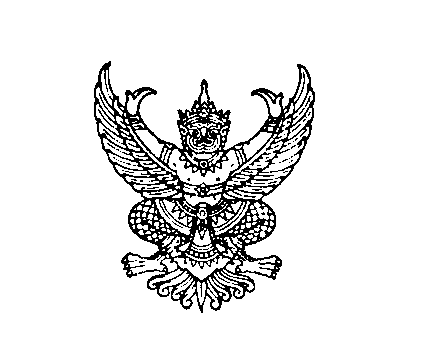 ประกาศองค์การบริหารส่วนตำบลไสหร้าเรื่อง เจตนารมณ์การป้องกันและต่อต้านการทุจริตคอร์รัปชั่น 1. คำนิยามตามนโยบายต่อต้านการคอร์รัปชั่น การคอร์รัปชั่น (Corruption) หมายถึงการติดสินบนไม่ว่าจะอยู่ในรูปแบบใดๆและ/หรือการใช้ข้อมูลที่ได้รับหรือให้จากการปฏิบัติหน้าที่การงานขององค์การบริหารส่วนตำบลโดยการเสนอให้ สัญญามอบให้ ให้คำมั่นเรียกร้องหรือรับซึ่งเงินทรัพย์สินหรือประโยชน์อื่นใดซึ่งไม่เหมาะสมกับเจ้าหน้าที่ของรัฐหน่วยงานของรัฐหน่วยงานเอกชนหรือผู้มีหน้าที่ไม่ว่าโดยทางตรงหรือทางอ้อมที่เป็นการเอื้อประโยชน์ให้กับตนเองพวกพ้องและ/หรือผู้อื่นเพื่อให้ได้มาซึ่งทรัพย์สินผลประโยชน์อื่นใดที่ไม่เหมาะสมทางธุรกิจหรือผลประโยชน์ใดโดยมิชอบทั้งทางตรงและทางอ้อมรวมถึงการกระทำใดๆ ที่ขัดหรือแย้งกับจริยธรรมธุรกิจของบริษัทฯ ยกเว้นแต่เป็นกรณีที่กฎหมายระเบียบประกาศข้อบังคับขนบธรรมเนียมประเพณีของท้องถิ่นหรือจารีตทางการให้กระทำได้ 2. ขอบเขต 2.1 เจตนาฉบับนี้บังคับใช้คณะผู้บริหาร สมาชิกสภา อบต. พนักงาน และพนักงานจ้างขององค์การบริหารส่วนตำบลไสหร้า (รวมเรียกว่า “พนักงาน”) 2.2 องค์การบริหารส่วนตำบลไสหร้า หวังให้พนักงานกระทำการในนามองค์กร ปฏิบัติตามนโยบายฉบับนี้ 3. หน้าที่ความรับผิดชอบ 3.1 พนักงานทุกคน มีหน้าที่สนับสนุนการต่อต้านทุจริตหรือคอร์รัปชั่น ให้เกิดขึ้นในองค์กรเพื่อให้ทุกคนได้เข้าใจและตระหนักถึงความสำคัญของปัญหาที่เกิดขึ้นจากการทุจริตคอร์รัปชั่น พร้อมทั้งกรณีที่มีคณะกรรมการตรวจสอบได้รายงานการกระทำการทุจริต ที่ส่งผลกระทบต่อองค์กร คณะกรรมการมีหน้าที่ให้คำปรึกษา ข้อแนะนำ พิจารณาบทลงโทษ และร่วมกันหาวิธีการแก้ไขปัญหา ให้กับผู้บริหาร 4. แนวทางปฏิบัติงานตามนโยบายต่อต้านการคอร์รัปชั่น “พนักงาน” ขององค์การบริหารส่วนตำบลไสหร้า ต้องปฏิบัติตามนโยบายต่อต้านการคอร์รัปชั่นอย่างเคร่งครัดโดยต้องไม่เข้าไปเกี่ยวข้องกับการทุจริตและคอร์รัปชั่นไม่ว่าโดยทางตรงหรือทางอ้อมรวมถึงผู้รับจ้างหรือผู้รับจ้างช่วงอื่นๆ ที่เกี่ยวข้องโดย 4.1 ไม่ทำพฤติกรรมใดที่แสดงให้เห็นว่าเป็นการรับสินบนหรือติดสินบนแก่ผู้มีส่วนได้เสียในเรื่องที่ตนทำหน้าที่รับผิดชอบทั้งโดยทางตรงหรือทางอ้อมเพื่อให้ได้มาซึ่งผลประโยชน์ในทางมิชอบโดยปฏิบัติดังนี้ 4.1.1 ไม่รับหรือให้ของขวัญของที่ระลึกที่เป็นเงินสดเช็คพันธบัตรหุ้นทองคำอัญมณีอสังหาริมทรัพย์หรือสิ่งของในทำนองเดียวกันกับผู้มีส่วนเกี่ยวข้องที่ตนได้เข้าไปติดต่อประสานงานทั้งในหน่วยงานราชการและหน่วยงานเอกชน 4.1.2 ไม่รับทรัพย์สินสิ่งของของขวัญของกำนัลใดๆ หรือประโยชน์อื่นอันเป็นการชักนำให้เกิดการ                     ละเว้นการปฏิบัติหน้าที่ของตน ทั้งนี้ ก่อนการรับของที่ระลึกควรตรวจสอบให้แน่ใจว่าได้ปฏิบัติถูกต้องตามกฎหมายและข้อบังคับของบริษัทฯ  โดยสิ่งของหรือของขวัญที่ให้แก่กันในหน้าที่การงานควรมีราคาไม่มากและเหมาะสมในแต่ละโอกาส-2-4.1.3 ไม่รับหรือให้ทรัพย์สินสิ่งของของขวัญหรือของกำนัลใดๆ หรือประโยชน์อื่นเพื่อจูงใจในการตัดสินใจหรือมีผลทำให้ผู้รับไม่ปฏิบัติตามวิธีปฏิบัติทางการค้าเช่นเดียวกันกับคู่ค้ารายอื่นทั้งนี้การให้สิ่งของตามโอกาสหรือวาระต่างๆ ต้องมีมูลค่าไม่มากจนเกินปกติวิสัย 4.1.4 ไม่เป็นตัวกลางในการเสนอเงินทรัพย์สินสิ่งของหรือประโยชน์อื่นใดกับผู้ที่เกี่ยวข้องกับธุรกิจหน่วยงานราชการหรือองค์กรใดๆ เพื่อแลกกับสิทธิพิเศษที่ไม่ควรได้หรือทำให้เจ้าหน้าที่ของรัฐละเว้นการปฏิบัติตามกฎระเบียบข้อบังคับและข้อปฏิบัติทางกฎหมายตามที่กำหนดไว้ 4.2 ในการจัดซื้อจัดจ้าง ต้องดำเนินการผ่านขั้นตอนตามระเบียบของราชการมีความโปร่งใสและสามารถตรวจสอบได้ 4.3 การใช้จ่ายสำหรับการเลี้ยงรับรองและการใช้จ่ายอื่นๆ ที่เกี่ยวข้องกับการปฏิบัติตามสัญญาทางธุรกรรมสามารถกระทำได้แต่ต้องใช้จ่ายอย่างสมเหตุสมผลสามารถตรวจสอบได้ 4.4 พนักงานไม่พึงละเลยหรือเพิกเฉย เมื่อพบเห็นการกระทำหรือพฤติกรรมที่เข้าข่ายการทุจริตและคอร์ปรัปชั่นหรือส่งไปในทางทุจริตและคอร์รัปชั่น ที่มีผลเกี่ยวข้องกับองค์กร โดยทั้งทางตรงหรือทางอ้อม พนักงานต้องแจ้งให้ผู้บังคับบัญชาหรือบุคคลที่รับผิดชอบทราบ และให้ความร่วมมือในการตรวจสอบข้อเท็จจริงต่างๆ หากมีข้อสงสัยหรือข้อซักถามให้ปรึกษาผู้บังคับบัญชาหรือบุคคลที่กำหนดให้ทำหน้าที่รับผิดชอบเกี่ยวกับการติดตามการปฏิบัติตามนโยบายนี้ ผ่านช่องทางต่างๆ ได้กำหนดไว้ 4.5 องค์การบริหารส่วนตำบลไสหร้า จะให้ความเป็นธรรมและคุ้มครองพนักงานที่ปฏิเสธหรือพนักงานที่แจ้งเรื่องทุจริตและคอร์รัปชั่น ที่เกี่ยวข้องกับองค์การบริหารส่วนตำบล โดยใช้มาตรการคุ้มครอง           ผู้ร้องเรียนหรือผู้ที่ให้ความร่วมมือในการแจ้งและรายงานการทุจริตและคอร์รัปชั่น ตามที่องค์การบริหารส่วนตำบลไสหร้า กำหนดไว้ในมาตรการคุ้มครองและรักษาความลับ 4.6 ผู้ที่กระทำทุจริตและคอร์รัปชั่น ถือเป็นการกระทำนโยบายขององค์การบริหารส่วนตำบลไสหร้า ซึ่งจะได้รับการพิจารณาดำเนินการทางวินัยที่กำหนดไว้นอกจากนี้ อาจจะได้รับโทษตามกฎหมายหากการกระทำนั้นผิดกฎหมาย 4.7 พนักงานส่วนตำบลไสหร้า ตระหนักถึงความสำคัญในการเผยแพร่ ให้ความรู้ ให้คำปรึกษาและทำความเข้าใจกับบุคลากรในองค์กร และผู้ที่เกี่ยวข้อง เกี่ยวกับการต่อต้านการทุจริตและคอร์รัปชั่น เพื่อให้บุคลากรและผู้ที่เกี่ยวข้องได้ปฏิบัติให้เป็นไปตามนโยบายต่อต้านการคอร์รัปชั่นฉบับนี้ รวมถึงเป็นแบบอย่างที่ดีในเรื่องการมีความซื่อสัตย์ จริยธรรมและจรรยาบรรณ 4.8 องค์การบริหารส่วนตำบลไสหร้า มุ่งมั่นที่จะสร้างและรักษาวัฒนธรรมองค์กรที่ยึดมั่นว่าการทุจริตคอร์รัปชั่นและการให้หรือรับสินบนเป็นการกระทำที่ยอมรับไม่ได้ ไม่ว่าจะเป็นการกระทำกับบุคคลใดก็ตามหรือการทำธุรกรรมกับภาครัฐหรือเอกชน 4.9 นโยบายต่อต้านการคอร์รัปชั่นฉบับนี้ ให้ครอบคลุมไปถึงกระบวนการบริหารบุคคล ตั้งแต่การสรรหาหรือการคัดเลือกบุคลากร การเลื่อนตำแหน่ง การฝึกอบรม การประเมินผลการปฏิบัติงานพนักงานและการเลื่อนขั้นเงินเดือน โดยกำหนดให้ผู้บังคับบัญชาทุกระดับสื่อสารและทำความเข้าใจกับพนักงานเพื่อใช้ในหน้าที่อยู่ในความรับผิดชอบและควบคุมดูแลการปฏิบัติให้เป็นไปอย่างมีประสิทธิภาพ 5. เรื่องที่รับแจ้งเบาะแสหรือร้องเรียนการคอร์รัปชั่น 5.1 พบเห็นการกระทำที่ทุจริตที่เกี่ยวข้องกับองค์กรโดยทางตรงหรือทางอ้อมเช่นพบเห็นบุคคลในองค์กรติดสินบน/รับสินบนเจ้าหน้าที่ของหน่วยงานรัฐบาลหรือหน่วยงานเอกชน 5.2 พบเห็นการกระทำที่ผิดขั้นตอนตามระเบียบปฏิบัติของบริษัทฯหรือมีผลต่อระบบการควบคุมภายในของอบต.จนทำให้สงสัยได้ว่าอาจจะเป็นช่องทางในการทุจริตและคอร์รัปชั่น -3-5.3 พบเห็นการกระทำที่ทำให้อบต. เสียผลประโยชน์กระทบต่อชื่อเสียงของ อบต. 5.4 พบเห็นการกระทำที่ผิดกฎหมายผิดศีลธรรมจรรยาบรรณทางธุรกิจ 6. ช่องทางการรับแจ้งเบาะแสหรือร้องเรียนการทุจริตและคอร์รัปชั่น คณะกรรมการองค์การบริหารส่วนตำบลไสหร้าได้มอบหมายให้คณะกรรมการตรวจสอบเป็น               ผู้พิจารณารับเรื่องแจ้งเบาะแสข้อร้องเรียนการกระทำที่อาจทำให้เกิดความสงสัยได้ว่าเป็นการทุจริตและคอร์รัปชั่นที่เกิดขึ้นกับ อบต. โดยทั้งทางตรงหรือทางอ้อมโดยผ่านช่องทางการรับเรื่องที่ได้กำหนดไว้ในนโยบายฉบับนี้โดยผู้ร้องเรียนจะต้องระบุรายละเอียดของเรื่องที่จะแจ้งเบาะแสหรือข้อร้องเรียนพร้อมหลักฐานหรือข้อมูลที่เพียงพอต่อการตรวจสอบและแจ้งชื่อที่อยู่และหมายเลขโทรศัพท์ที่สามารถติดต่อได้ส่งมายังช่องทางรับเรื่องดังนี้     1) รับเรื่องร้องเรียนผ่านหน้า www..SAIRA.GO.TH    2) ร้องเรียนผ่านตู้ /กล่องรับความความคิดเห็น (จดหมาย/บัตรสนเท่ห์/เอกสาร)    3) ไปรษณีย์ปกติ (จดหมาย/บัตรสนเท่ห์/เอกสาร)    4) ยื่นโดยตรง (จดหมาย/บัตรสนเท่ห์/เอกสาร)    5) ศูนย์บริการข้อมูลภาครัฐเพื่อประชาชน    6) โทรศัพท์ ๐๗๕๓๓๔๒๓๖     7) ข่าวจากสื่อสิ่งพิมพ์    8) Email ของหน่วยงาน        9) ร้องเรียน Line (ศูนย์รับฟัง ปัญหา)    10) ร้องเรียนทาง Face bookบุคคลที่สามารถแจ้งเบาะแสหรือข้อร้องเรียนเกี่ยวกับการทุจริตและคอร์รัปชั่นคือผู้มีส่วนได้เสียทุกกลุ่มทั้งนี้ไม่ว่าท่านจะแจ้งด้วยวิธีใดดังกล่าวข้างต้น อบต.ไสหร้าจะรักษาความลับของท่าน 7. มาตรการคุ้มครองและรักษาความลับ เพื่อเป็นการคุ้มครองสิทธิของผู้ร้องเรียนและผู้ให้ข้อมูลที่กระทาโดยเจตนาสุจริต อบต.ไสหร้า                        จะปกปิดชื่อที่อยู่หรือข้อมูลใดๆ ที่สามารถระบุตัวผู้ร้องเรียนหรือผู้ให้ข้อมูลและเก็บรักษาข้อมูลของผู้ร้องเรียนและผู้ให้ข้อมูลไว้เป็นความลับโดยจำกัดเฉพาะผู้ที่มีหน้าที่รับผิดชอบในการดำเนินการตรวจสอบเรื่องร้องเรียนเท่านั้นที่สามารถเข้าถึงข้อมูลดังกล่าวได้ ในกรณีที่มีการร้องเรียนพนักงาน นายก อบต. จะทำหน้าที่ในการคุ้มครองผู้แจ้งเบาะแสหรือผู้ร้องเรียนพยานและบุคคลที่ให้ข้อมูลในการสืบสวนหาข้อเท็จจริงไม่ให้ได้รับความเดือนร้อนอันตรายใดหรือความไม่ชอบธรรมอันเกิดมาจากการแจ้งเบาะแสร้องเรียนการเป็นพยานหรือการให้ข้อมูลโดยขอให้ผู้ร้องเรียนส่งเรื่องร้องเรียนมายังนายกองค์การบริหารส่วนตำบล ตรวจสอบโดยตรง ทั้งนี้ ผู้ได้รับข้อมูลจากการปฏิบัติหน้าที่ที่เกี่ยวข้องกับเรื่องร้องเรียนมีหน้าที่เก็บรักษาข้อมูล                        ข้อร้องเรียนและเอกสารหลักฐานของผู้ร้องเรียนและผู้ให้ข้อมูลไว้เป็นความลับห้ามเปิดเผยข้อมูลแก่บุคคลอื่นที่ไม่มีหน้าที่เกี่ยวข้องเว้นแต่เป็นการเปิดเผยตามหน้าที่ที่กฎหมายกำหนด 8. ขั้นตอนการดำเนินการสืบสวนและบทลงโทษ 8.1 เมื่อได้รับการแจ้งเบาะแสประธานคณะกรรมการตรวจสอบจะเป็นผู้กลั่นกรองสืบสวนข้อเท็จจริง 8.2 ระหว่างการสืบสวนข้อเท็จจริงประธานคณะกรรมการตรวจสอบหรืออาจจะมอบหมายให้ตัวแทน (คณะกรรมการบริหาร) แจ้งผลความคืบหน้าเป็นระยะให้ผู้แจ้งเบาะแสหรือผู้ร้องเรียนได้ทราบโดยกำหนดระยะเวลาในการสอบสวนข้อเท็จจริงจนถึงพิจารณาเสร็จสิ้นภายใน 30 วันและสามารถขยายเวลาการสืบสวนข้อเท็จจริงและพิจารณาจนเสร็จสิ้นได้อีกไม่เกิน 30 วัน -4-8.3 หากการสืบสวนข้อเท็จจริงแล้วพบว่าข้อมูลหรือหลักฐานที่มีมีเหตุอันควรเชื่อได้ว่าผู้ที่ถูกกล่าวหาได้กระทำการทุจริตและคอร์รัปชั่นจริง อบต.ไสหร้า จะให้สิทธิผู้ถูกกล่าวหาได้รับทราบข้อกล่าวหาและให้สิทธิ    ผู้ถูกกล่าวหาพิสูจน์ตนเองโดยการหาข้อมูลหรือหลักฐานเพิ่มเติมที่แสดงให้เห็นว่าตนเองไม่มีส่วนเกี่ยวข้องกับการกระทำอันทุจริตและคอร์รัปชั่นตามที่ได้ถูกกล่าวหา 8.4 หากผู้ถูกกล่าวหาได้กระทำการทุจริตและคอร์รัปชั่นจริงการทุจริตและคอร์รัปชั่นนั้นถือว่าเป็นการกระทำผิดต่อนโยบายต่อต้านการคอร์รัปชั่นของ อบต.ไสหร้า ผู้ถูกกล่าวหาจะต้องได้รับการพิจารณาโทษทางวินัยตามระเบียบที่ได้กำหนดไว้และหากการกระทำทุจริตและคอร์รัปชั่นนั้นผิดกฎหมายผู้กระทำผิดอาจจะต้องได้รับโทษทางกฎหมายทั้งนี้โทษทางวินัยตามระเบียบของทางราชการ 8.5 การร้องเรียนโดยไม่สุจริตหรือผิดช่องทางการแจ้งเรื่องร้องเรียนแจ้งเบาะแสให้ถ้อยคำหรือให้ข้อมูลใดๆ ถ้าพิสูจน์ได้ว่ากระทำโดยไม่สุจริตหรือทำผิดช่องทางถ้าเป็นพนักงานหรือเจ้าหน้าที่ของ อบต.บุคคลนั้นจะได้รับโทษทางวินัยตามมาตรฐานโทษด้วยแต่หากเป็นบุคคลภายนอกและอบต. ได้รับความเสียหาย อบต.จะพิจารณาดำเนินคดีกับบุคคลนั้นๆ ด้วย 9. การเผยแพร่นโยบายต่อต้านการทุจริตและคอร์รัปชั่น เพื่อให้ทุกคนในองค์กรได้รับทราบนโยบายต่อต้านการคอร์รัปชั่น อบต.จะดำเนินการดังต่อไปนี้ 9.1 อบต.ติดประกาศนโยบายต่อต้านการคอร์รัปชั่นในสถานที่เด่นชัดทุกคนในองค์กรสามารถอ่านได้ 9.2 เผยแพร่นโยบายต่อต้านการคอร์รัปชั่นผ่านช่องทางการสื่อสารของ อบต.อาทิเว็บไซด์ รายงานการเปิดเผยข้อมูลประจำปีในปีถัดไปเป็นต้นไป 9.3 อบต.จะจัดให้มีการอบรมนโยบายต่อต้านการทุจริตกับพนักงานและบุคคลทั่วไป 9.4 อบต.จะมีการทบทวนนโยบายต่อต้านการคอร์รัปชั่นอย่างสม่ำเสมอทุกปี ประกาศฉบับนี้ให้ใช้บังคับตั้งแต่วันที่ประกาศเป็นต้นไปประกาศ ณ วันที่  6  เดือน  มกราคม  พ.ศ.25๖๓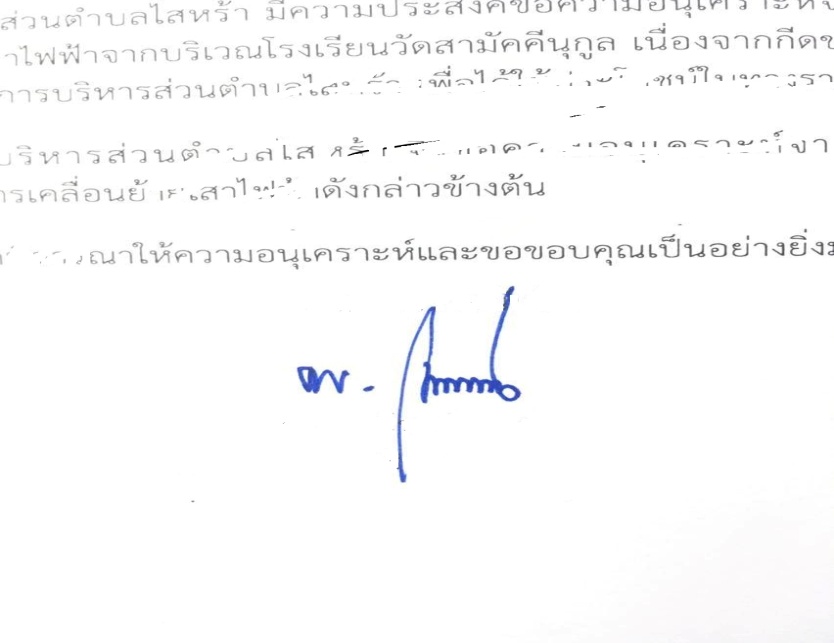                                                              (ลงชื่อ)                                                                          (นายไพโรจน์  สุดใจ)					       นายกองค์การบริหารส่วนตำบลไสหร้า